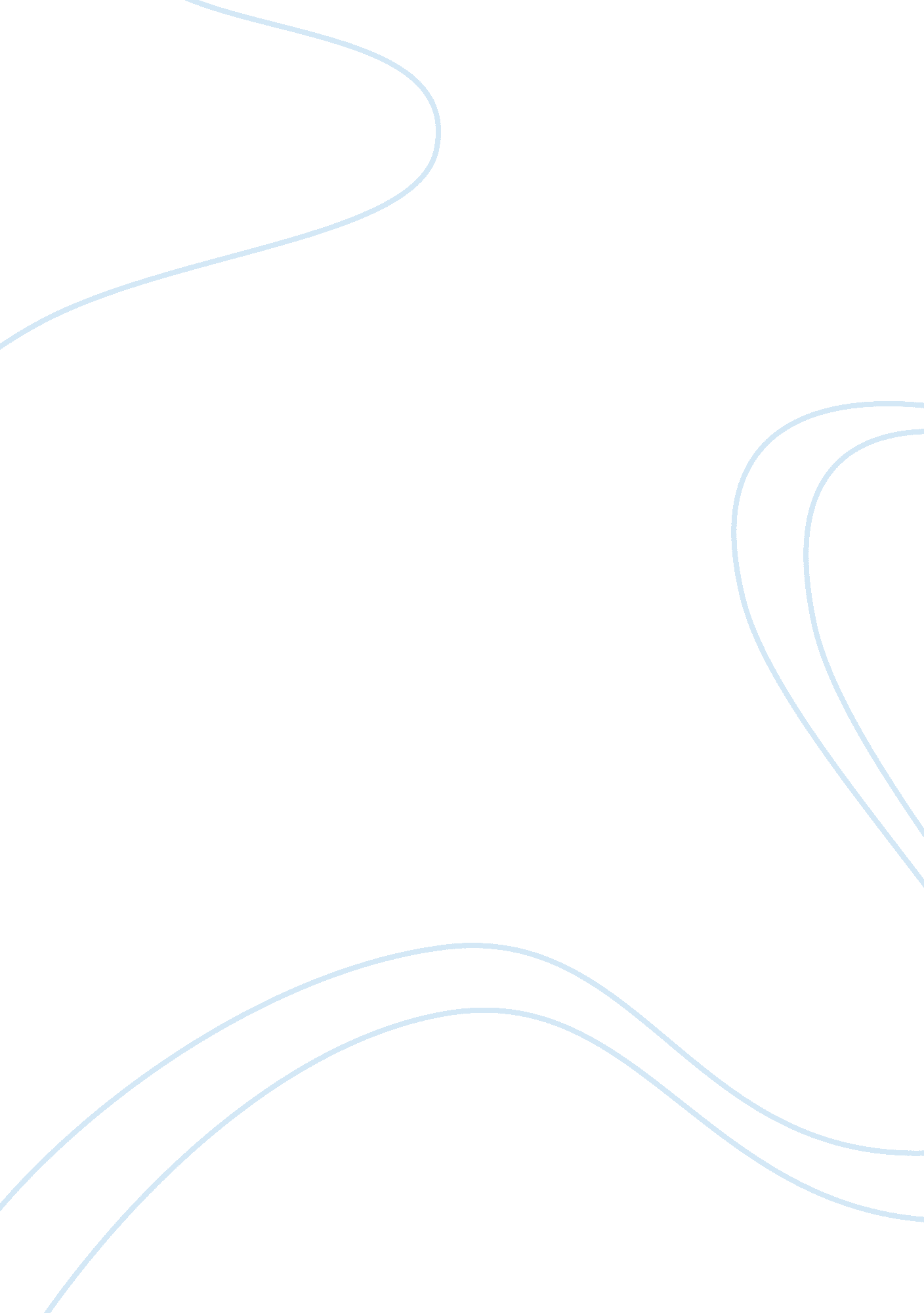 Do the benefits of male circumcision outweigh the risks? a critique of the propos...Health & Medicine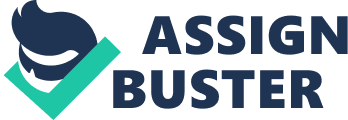 Introduction The Centers for Disease Control and Prevention (CDC) have announced a set of provisional guidelines concerning male circumcision, in which they suggest that the benefits of the surgery outweigh the risks [( 1 ), p. 2]. Although their main focus is on the potential for male circumcision to provide partial protection against female-to-male, heterosexually transmitted HIV, due to the comparatively rare occurrence of such infections in the United States, the CDC notes in its draft report that the “ the overall public health benefit [to] the entire U. S. population may be limited” [( 2 ), np]. Nevertheless, the proposed CDC guidelines have generated significant interest among public health professionals, as well as among the population at large. In this brief report, I highlight a few of the key scientific and ethical issues worth considering in interpreting these new recommendations. Following the AAP First, the CDC appears largely to be following the American Academy of Pediatrics (AAP), whose 2012 policy statement and technical report have already been subjected to numerous international critiques ( 3 – 12 ) 1 . While these critiques are not necessarily definitive, it is worth noting that the CDC authors do not actually engage with them in their scientific discussion. Thus, they fail adequately to address the concerns that have been raised in these previous writings about the manner in which the AAP – and by extension, the CDC – conducted its analysis of the available literature on male circumcision, and presented its findings to the public 2 . Among other issues, critics have pointed out that the bulk of the data used to justify the AAP/CDC policies was derived from studies of adult circumcision carried out in sub-Saharan Africa – a geographic region whose epidemiological environments and patterns of disease transmission are dissimilar, along numerous dimensions, to those elsewhere in the world ( 13 – 16 ). This is important, because the spread of disease, including sexually transmitted infections, is determined much more by socio-behavioral and situational factors than by strictly anatomical-biological factors, such as the presence or absence of a foreskin ( 17 , 18 ). In other words, the apparent findings from these studies cannot be simply mapped on to non-analogous public health environments ( 15 ), nor to circumcisions performed earlier in life, i. e., before an age of sexual debut ( 19 ). As Bossio et al. ( 20 ) argue in a recent comprehensive review, not referenced by the CDC, “ At present … the majority of the literature on circumcision is based on research that is not necessarily applicable to North American populations” (p. 2847). The CDC acknowledges this ‘ translation’ problem: “ Much of the data related to HIV and STI prevention are from randomized clinical trials (RCTs) conducted among men in sub-Saharan Africa in regions with high rates of heterosexually acquired HIV infection. In the United States [by contrast], the prevalence of HIV and lifetime risk of HIV infection are generally much lower than [in] sub-Saharan Africa. Also, most new HIV infections in the United States are attributed to male–male sex, a population for whom male circumcision has not been proven to reduce the risk of HIV acquisition” [( 1 ), p. 1]. Benefit vs. Risk In addition to such empirical limitations, the proposed CDC guidelines exhibit conceptual and ethical limitations as well. Conceptually, the CDC relies on an inappropriate construal of risk in its benefit vs. risk analysis, since it appears to interpret “ risk” as referring (primarily or exclusively) to the “ risk of surgical complications.” To begin with, the actual incidence of surgical complications is not known, due to the poor quality of the available data on this question as well as conflicting definitions of (and ways of measuring) “ complications” ( 21 ). Thus, as Garber ( 5 ) has noted, “ it is inconceivable that the AAP [and by extension, the CDC] could have objectively concluded that the benefits of the procedure outweigh the risks when the ‘ true incidence of complications’ isn’t known” (p. 69). Nevertheless, it has been argued that the CDC working group underestimated even the known risks of circumcision, by focusing on the comparatively rare, immediate surgical risks and complications that occur soon after the operation, while ignoring or downplaying the comparatively common intermediate and long-term complications, such as meatal stenosis, which may require a surgical correction ( 22 ). What if it could be shown, however, that the benefits of circumcision did in fact outweigh the (overall) risk of surgical complications? Even so, the CDC test would still be ill-conceived. This is because the standard heuristic for evaluating non-therapeutic surgery (i. e., surgery performed in the absence of disease or deformity) is not benefit vs. “ risk of surgical complications” but rather benefit vs. risk of harm ( 23 , 24 ). In this case, at least one relevant harm would be the inherent loss of a healthy, functional, and erotogenic penile structure ( 25 , 26 ), amounting to approximately 30–50 cm 2 of densely innervated, elastic genital tissue in the adult organ ( 12 , 27 ). Since this tissue can be manipulated during sex and foreplay, resulting in a range of concomitant sense perceptions ( 28 ), and since it protects the sensitive head of the penis from abrasion as well as from drying out over time ( 25 ), its surgical removal entails a number of arguably adverse outcomes, even if the circumcision is properly performed ( 19 ). To its discredit – and contrary to the practice of most non-US-based national health organizations ( 10 ) – the CDC nowhere in its proposed guidelines mentions, much less explores in any detail, the actual anatomy or functions of the penile foreskin ( 22 ). As Fleiss and Hodges ( 29 ) ask, “ How can parents make a rational decision about circumcision when they are told nothing about the part that will be cut off?” (p. xii). For a point of comparison, imagine a report by the CDC discussing the health benefits of prophylactic mastectomy, in which the only implied harms of the procedure were “ surgical complications,” and in which the anatomy and functions of the breasts were nowhere described. Harm Most basically, the CDC’s approach runs counter to the conventional bioethical (and legal) view that unnecessary surgeries, and especially those that remove non-diseased, functional tissue from an individual without his consent, are in and of themselves harmful. As a California Appeals Court recently held [quoted in Ref. ( 30 )], “[I]t seems self-evident that unnecessary surgery is injurious and causes harm to a patient. Even if a surgery is executed flawlessly, if the surgery were unnecessary, the surgery in and of itself constitutes harm” (p. 469). The only other potential harm that the CDC appears to have entertained is the possibility of diminished sexual experience, finding that: “ Adult men who undergo circumcision generally report minimal or no change in sexual satisfaction or function” [( 1 ), p. 7]. However, the CDC’s appraisal of the literature on this point is as superficial as it is selective 3 . As Bossio et al. ( 20 ) noted in their recent review: “ Adverse self-reported outcomes associated with foreskin removal in adulthood include impaired erectile functioning, orgasm difficulties, decreased masturbatory functioning (loss in pleasure and increase in difficulty), an increase in penile pain, a loss of penile sensitivity with age, and lower subjective ratings of penile sensitivity” (p. 2853, internal references omitted). While “ other studies have found no significant differences in self-reported sexual functioning following adult circumcision” ( ibid .), it must be remembered that a lack of statistical significance does not entail a lack of underlying effect ( 31 ). For example, in one of the studies cited by the CDC, “ several questions were too vague to capture possible differences between circumcised and not-yet circumcised participants [such that] non-differential misclassification of sexual [outcomes] probably favored the null hypothesis of no difference, whether an association was truly present or not” [( 32 ), p. 313]. Finally, as noted earlier, the CDC ignores the fact that any sensation in the foreskin itself is necessarily eliminated by circumcision, as are any sexually relevant (e. g., masturbatory) functions that require its manipulation. As I have argued elsewhere: “ To say that circumcision has ‘ little or no effect’ on sexual experience is to adopt an extremely narrow conception of that term” [( 19 ), p. 44]. More generally, studies of adult male circumcision often lack adequate long-term follow-up, and assess only a limited range of sexual outcome variables ( 19 , 20 ). Risk and Risk Perception In addition to its inadequate conception of risk, the CDC portrays the risks that it does consider in a potentially misleading manner. This is because it describes the “ benefits of male circumcision [in terms of] relative-risk reductions (e. g., a 50% reduction from a 2% risk of an STI to a 1% risk), whereas any associated harm is expressed as an absolute risk (e. g., a 2–4% risk of adverse events)” [( 1 ), p. 2]. In other words, the purported benefits of circumcision are described in figures whose values may be quite large despite being derived from small absolute percentages [see, e. g., Ref. ( 12 )], whereas the potential harms are described in ‘ small’ numbers (i. e., percentages expressing absolute risk). This may have the effect of inflating the perceived likelihood and/or magnitude of the potential benefits of circumcision, and – by contrast – deflating the perceived drawbacks and harms, especially in the minds of those who are unversed in interpreting medical statistics [see, e. g., Ref. ( 33 , 34 )]. Since this is likely to include the very individuals whom the CDC suggests should undergo “ counseling” about male circumcision, such differential risk-description poses a threat to the ethical validity of obtaining their informed consent [see generally, Ref. ( 35 – 37 )] 4 . This is not a trivial concern. As Hoffmann and Del Mar ( 38 ) have shown, patients – in general – already tend to overestimate the benefits of proposed medical interventions, and already tend to underestimate the harms. Thus, unless patients (or parents) clearly understand that their (or their child’s) absolute risk of, e. g., heterosexually acquired HIV infection in the United States is very low – indeed zero before an age of sexual debut – the relative-risk reduction figures presented by the CDC could give the wrong impression. Health Benefits? Taking into Account Gender and Ethics On the question of health benefits, suppose it could be shown that removing the labia majora of infant girls reduced their risk of acquiring a urinary tract infection (since there would be fewer folds of moist genital tissue in which bacteria could find a home), as well as, say, cancers of the vulva – or even HIV ( 39 ). It is not biologically implausible. In fact, in countries in which female ‘ circumcision’ is culturally normative, it is often said to confer a range of such benefits, including “ a lower risk of vaginal cancer … less nervous anxiety, fewer infections from microbes gathering under the hood of the clitoris, and protection against herpes and genital ulcers” [( 40 ), p. 258]. In addition, female ‘ circumcision’ in such countries is often described as ‘ more hygienic’ as well as more esthetically pleasing ( 41 ). Now, it is not usually recognized that female ‘ circumcision’ falls on a spectrum; that some forms of it are less invasive than male circumcision (including several forms that do not involve modification of the clitoris); and that it is sometimes done for reasons other than (attempted) control of sexuality ( 42 – 47 ). Nevertheless, it is actually illegal in Western countries to conduct the very research by which such ‘ health benefits’ could be ‘ discovered’ in the first place. This is because non-therapeutic surgeries performed on the genitals of healthy girls – no matter how slight, nor under what material conditions – are deemed to be impermissible mutilations in Western law ( 45 ). Presumably, this is due to concerns about respect for sexual self-determination, a desire to protect children’s (future) autonomy [see Ref.( 48 – 50 )], and a recognition of their basic moral and legal rights to bodily integrity and to security of the person ( 51 – 53 ). Moreover, since there are more effective, but much less invasive, ways of preventing and/or treating most of the diseases to which the external female genitalia may sometimes fall prey – such as the use of soap and water for simple hygiene, the adoption of safe sex practices, and the administration of antibiotics, if required – it seems reasonable to argue that pre-emptive surgery toward the same ends would fail the test of proportionality ( 54 ). Taken together, these considerations suggest that little girls should be free to grow up with their genitals intact, and to decide, at an age of understanding, whether they would like to undergo permanent alterations to their ‘ private parts,’ and if so, for what reasons (and what kind). The same considerations apply equally to boys [( 40 , 46 , 50 , 55 – 57 ); see also Ref. ( 58 , 59 ) for further discussion]. Timing With respect to timing, the CDC ( 1 ) states, “ Neonatal male circumcision is, safer, [ sic ] 5 and heals more rapidly than circumcision performed on older boys [and] men, and is less expensive” (p. 4). There are two points to consider here. First, as Svoboda and Van Howe ( 60 ) have argued: “ complications may certainly be better documented for adults, who have the knowledge and wherewithal to complain if something goes wrong; but there is no consistent evidence that properly performed adult circumcision is actually riskier.” 6 Second, “ It is true that it can be more costly, but only if proper pain control is used: general anesthesia is contra-indicated in infants, meaning that the surgery is performed either with no pain control or with sub-optimal pain control, driving down costs at the expense of humane treatment” [( 60 ), np; see also Ref. ( 61 , 62 )] 7 . A further concern – again – has to do with the interpretation of risk. According to even proponents of circumcision, such as Brian Morris ( 63 ), the absolute likelihood of clinically significant, non-resolvable surgical complications associated with the surgery is low, regardless of the age at which it is performed. Thus, even if one were to grant that there is a relative-risk reduction in the incidence of adverse events – over and above the loss of erogenous tissue – this consideration would not be morally decisive. To see why this is the case, consider the hypothesis that any number of surgeries might be (statistically) ‘ safer’ if carried out in the neonatal period. The prior question, however, is whether the surgery itself is ethically sound. For example, imagine that it could be shown that removing a child’s earlobes for non-therapeutic reasons was ‘ less risky’ if it were done to an infant. Nevertheless, from a moral perspective, such an intervention would be seen as clearly impermissible ( 52 , 64 ). To its credit, the CDC ( 65 ) seems to recognize such concerns, although it does not discuss them in any detail in its actual (proposed) recommendations. Instead, in a less accessible background technical report, it states that: “ Delaying male circumcision until adolescence or adulthood obviates concerns about violation of autonomy” (p. 39), and therefore any “ disadvantages associated with [such a deferral] would be ethically compensated to some extent by the respect for the [bodily] integrity and autonomy of the individual” (pp. 39–40). Conclusion As Murphy ( 66 ) has argued: “ Biomedical research and its social applications are almost always worthy of sustained critical scrutiny” (p. 11). In the case of circumcision, in particular – originally a ritual practice with a long history of being dubiously medicalized ( 67 ) – it is important to be especially skeptical ( 12 ). At the end of the day, it is not altogether clear that a minor reduction in the absolute risk of certain infections or diseases – whose prevalence in developed nations is generally low, and whose occurrence can typically be avoided by other, less injurious means 8 – is worth the ‘ trade-off’ of losing a part of one’s penis. What is certain, however, is that the answer to this question is likely to be highly subjective, and to depend upon numerous, unpredictable, and ultimately personal factors [see Ref. ( 24 )]. Therefore, it should be up to the affected individual himself (or indeed herself, in analogous circumstances) to decide about permanent genital-modification surgeries at such a time as he or she can meaningfully factor in his or her own preferences and values [see Ref. ( 46 , 48 , 51 )] 9 . Circumcision before an age of consent is not a desirable health-promotion strategy, given more effective, and less ethically problematic, alternatives. Conflict of Interest Statement The author declares that the research was conducted in the absence of any commercial or financial relationships that could be construed as a potential conflict of interest. Footnotes ^ Note that replies and counter-replies to some of these critiques have been published. For example, in response to an accusation of cultural bias by 38 senior physicians and “ representatives of general medical associations and societies for pediatrics, pediatric surgery, and pediatric urology” from England, Canada, and Northern Europe [( 3 ), p. 796], the AAP argued that it is Europeans, not Americans, who are culturally biased – only against circumcision rather than in favor of it ( 68 ). Offering a different perspective, I have suggested elsewhere that: “ By [implying that] a cultural norm favoring the non-therapeutic, non-consensual surgical modification of a child’s penis is somehow on par with, or just as reasonable as, a medical-ethical norm favoring the avoidance of such surgery unless it is absolutely required, the AAP committee simply reveals its cultural hand” [( 69 ); for further discussion, see Ref. ( 12 )]. ^ See Earp ( 70 ), for a discussion of the proper role of scientific organizations in shaping the public’s understanding of medicine. ^ In the 61-page technical report which forms the basis for its proposed recommendations, the CDC ( 65 ) dedicates a total of four sentences to the possible effects of circumcision on sexual sensation, function, and/or satisfaction. Moreover, it fails to reference, much less discuss, several well-known studies providing evidence of negative effects of circumcision on sexuality [e. g., Ref. ( 71 – 74 )], including some that were available within the period of review. Instead, the CDC relies on a small assortment of apparently randomly selected articles from the literature purporting to show a lack of adverse outcomes, without citing any of the published critiques of those studies. By contrast, a comprehensive, critical, and nuanced discussion of the available evidence concerning the various sexual (and other) effects of circumcision can be seen in the recent work of Bossio et al. ( 20 ). As these authors note, a previous “ systematic review” by Morris and Krieger ( 75 ), the first of whom is a long-time advocate of neonatal circumcision ( 12 , 76 ), is “ not a meta-analysis, thus, no statistical analyses of the data have been performed; instead, the article presents the authors’ interpretation of trends.” Problematically, however, “ Morris and Krieger do not report the results of this review collapsed across study quality. The conclusion they draw – that circumcision has no impact on sexual functioning, sensitivity, or sexual satisfaction – does not necessarily line up with the information presented in their review, which is mixed” [( 20 ), p. 2854]. ^ Related to this worry, it is important that patients (or parents) not mistake the CDC’s recommendation about counseling regarding circumcision – a process whose conclusion for any individual patient may very well be that it should not be done – for a recommendation about circumcision generally, i. e., that it should be performed as a routine procedure. But as patients (or parents) might reasonably ask, “ Why would the CDC both recommend that I be routinely counseled about the benefits and risks of circumcision, as well as strongly suggest that the former outweigh the latter, unless it ‘ wanted’ me (or my son) to be circumcised?” Such mixed messaging further reduces the possibility of obtaining (truly) informed consent, whether from the patient or from his putative proxy. ^ It should be noted that the CDC background report is replete with typographical errors such as this one, inaccurate referencing, and other signs of careless scholarship. For example, Sandra Hassink – a CDC supporter and President of the AAP – notes that the CDC literature review is out of date, that the CDC confuses adverse events with remedies for adverse events, and that “ some paragraphs are not well organized or include non-sequiturs” [( 77 ), np]. ^ Emphasis added. As they go on to state: “ Only three studies have directly compared the complication rates of infant and later circumcision. One found no difference; another found a significantly greater rate following infant circumcision; and a third found the opposite when using a Plastibell device” (np, internal refs omitted). The issue of direct comparison is important. This is because the claim that infant circumcision has fewer risks compared to later (i. e., adult) circumcision is often grounded in appeals to retrospective comparisons of different studies (or data sets), conducted by different researchers, with results drawn from discordant populations. Thus they do not adequately control for such variables as the skill of the practitioner, the specific device(s) used, the sterility of the environment, and so on. For an in-depth discussion, see one of the formal peer reviews of the CDC background materials ( 78 ). ^ As Bellieni et al. [( 62 ), p. 1] note, “ no procedure has been found to definitively eliminate pain; the gold standard procedure to make MC totally painfree has not yet been established.” ^ As Kluge ( 82 ) asks, “ Is it ethically appropriate to perform circumcisions because there is some statistical evidence that a potentially curable disease with a low incidence rate may be prevented by surgery, even though the disease also occurs in people who have undergone the surgery and the incidence rate of the disease in countries where the surgery is not routinely performed is similar to that in countries where it is? If the answer to this question is Yes, then the same underlying principle should be applied to all similar cases: whenever there is statistical evidence that a potentially curable disease or condition with a low incidence rate could be prevented by surgery, but the evidence also indicates that the incidence rate is the same (or similar) in other countries where the surgery is not routinely performed, we should still perform the surgery in every person in whom the disease or condition might develop. All sorts of medical conditions would be implicated. I suspect that we would be operating nonstop on just about every part of the human body if we took this stance. I shudder to think of the cost – and the implications for public health” (p. 1452). ^ To elaborate: by suggesting that the benefits of circumcision outweigh the risks (as opposed to merely presenting what is known about the potential benefits and risks, such as their type, their likelihood under various conditions, etc., without presuming to know how these factors should be balanced against one another), the CDC makes a number of value-laden [see Ref. ( 79 )], and, as some would argue, potentially culturally biased [see Ref. ( 3 )], ethical assumptions [see Ref. ( 80 ), p. 30]. For example, the CDC assumes that the foreskin itself has little or no value, which is a relatively uncommon view outside of circumcising cultures; it assumes, as I have argued, that the (unknown) risk of surgical complications is the only, or at least the main, morally relevant cost to circumcision, etc. But given the contentious nature of non-therapeutic circumcision, from both a moral and a scientific perspective [see Ref. ( 81 )], as well wide variance, both culturally and individually, with respect to norms about intact vs. modified genitals, it seems reasonable to argue that it is not the CDC that should be making such idiosyncratic ethical valuations [see Ref. ( 70 )], but rather the individual who will be affected by the surgery [see Ref. ( 19 , 24 , 46 )]. References 1. CDC. Recommendations for Providers Counseling Male Patients and Parents Regarding Male Circumcision and the Prevention of HIV Infection, STIs, and Other Health Outcomes . (2014). Available from: http://www. regulations. gov/#! documentDetail; D= CDC-2014-0012-0003 Google Scholar 2. CDC. Draft CDC Recommendations for Providers Counseling Male Patients and Parents Regarding Male Circumcision and the Prevention of HIV Infection, STIs, and Other Health Outcomes . (2014). Available from: http://www. cdc. gov/nchhstp/newsroom/docs/MC-factsheet-508. pdf Google Scholar 3. Frisch M, Aigrain Y, Barauskas V, Bjarnason R, Boddy SA, Czauderna P, et al. Cultural bias in the AAP’s 2012 technical report and policy statement on male circumcision. Pediatrics (2013)131 (4): 796–800. doi: 10. 1542/peds. 2012-2896 Pubmed Abstract | Pubmed Full Text | CrossRef Full Text | Google Scholar 4. Svoboda JS, Van Howe RS. Out of step: fatal flaws in the latest AAP policy report on neonatal circumcision. J Med Ethics (2013)39 (7): 434–41. doi: 10. 1136/medethics-2013-101346 Pubmed Abstract | Pubmed Full Text | CrossRef Full Text | Google Scholar 5. Garber ST. The Circular Cut: Problematizing the Longevity of Civilization’s Most Aggressively Defended Amputation [Dissertation] . Middletown, CT: Department of Philosophy, Wesleyan University (2013). Available from: http://wesscholar. wesleyan. edu/etd_hon_theses/1137/ Google Scholar 6. Hartmann W. Expert Statement: Dr Med. Wolfram Hartmann, President of “ Berufsverband der Kinder- und Jugendärzte” [German Pediatric Society] for the Hearing on the 26th of November 2012 Concerning the Drafting of a Federal Government Bill . Berufsverband der Kinder- und Jugendärtze (BVKJ) (2012). German original available from http://www. kinderaerzte-im-netz. de/bvkj/kinpopup/psfile/pdf/70/121126_Ste50aa5e211e6a6. pdf . English translation available from http://www. intactamerica. org/german_pediatrics_statement Google Scholar 7. Lawson CR. Re: AAP circumcision policy statement and technical report. Pediatrics (2012). E-letter. Available from: http://pediatrics. aappublications. org/content/130/3/e756. full/reply#pediatrics_el_54322 Google Scholar 8. Booker CS. Re: technical report on male circumcision. Pediatrics (2012). E-letter. Available from: http://pediatrics. aappublications. org/content/130/3/e756. full/reply#428pediatrics_el_54322 Google Scholar 9. Bewley S, Stranjord S. Being honest about medical involvement that contravenes “ first of all, do no harm”. Pediatrics (2012). E-letter. Available from: http://pediatrics. aappublications. org/content/130/3/585. short/reply#pediatrics_el_55563 Google Scholar 10. Guest C. Revised male infant circumcision policy: a disservice to Americans. Pediatrics (2012). E-letter. Available from: http://pediatrics. aappublications. org/content/130/3/585. short/reply#pediatrics_el_55563 Google Scholar 11. Androus ZT. Critiquing circumcision: in search of a new paradigm for conceptualizing genital modification. Global Disc (2013)3 (2): 266–80. doi: 10. 1080/23269995. 2013. 813282 CrossRef Full Text | Google Scholar 12. Earp BD, Darby RJ. Does science support infant circumcision? A skeptical reply to Brian Morris. The Skeptic . (2014). Available from: https://www. academia. edu/9872471/Does_science_support_infant_circumcision Google Scholar 13. Lyons B. Male infant circumcision as a ‘ HIV vaccine’. Public Health Ethics (2013)6 (1): 90–103. doi: 10. 1093/phe/phs039 CrossRef Full Text | Google Scholar 14. Garenne M, Giami A, Perrey C. Male circumcision and HIV control in Africa: questioning scientific evidence and the decision-making process. In: Tamara Giles-Vernick T, Webb JLA Jr, editors. Global Health in Africa: Historical Perspectives on Disease Control . Athens, OH: Ohio University Press (2013). p. 185–210. Google Scholar 15. Sullivan PS, Kilmarx PH, Peterman TA, Taylor AW, Nakashima AK, Kamb ML, et al. Male circumcision for prevention of HIV transmission: what the new data mean for HIV prevention in the United States. PLoS Med (2007)4 (7): e223. doi: 10. 1371/journal. pmed. 0040223 CrossRef Full Text | Google Scholar 16. Bundick S. Promoting infant male circumcision to reduce transmission of HIV: a flawed policy for the US. Health and Human Rights Journal (online) . Harvard University School of Public Health (2009). Available from: http://www. hhrjournal. org/2009/08/31/promoting-infant-male-circumcision-to-reduce-transmission-of-hiv-a-flawed-policy-for-the-us/ Google Scholar 17. Ramos R, Ferreira-Pinto JB, Brouwer KC, Ramos ME, Lozada RM, Firestone-Cruz M, et al. A tale of two cities: social and environmental influences shaping risk factors and protective behaviors in two Mexico–US border cities. Health Place (2009)15 (4): 999–1005. doi: 10. 1016/j. healthplace. 2009. 04. 004 Pubmed Abstract | Pubmed Full Text | CrossRef Full Text | Google Scholar 18. Darby RJ. Syphilis 1855 and HIV-AIDS 2007: historical reflections on the tendency to blame human anatomy for the action of micro-organisms. Glob Public Health (2014): 1–16. doi: 10. 1080/17441692. 2014. 957231 Pubmed Abstract | Pubmed Full Text | CrossRef Full Text | Google Scholar 19. Earp BD. Sex and circumcision. Am J Bioeth (2015)15 (2): 43–5. doi: 10. 1080/15265161. 2014. 991000 CrossRef Full Text | Google Scholar 20. Bossio JA, Pukall CF, Steele S. A review of the current state of the male circumcision literature. J Sex Med (2014)11 (12): 2847–64. doi: 10. 1111/jsm. 12703 Pubmed Abstract | Pubmed Full Text | CrossRef Full Text | Google Scholar 21. American Academy of Pediatrics Task Force on Circumcision. Male circumcision. Pediatrics (2012)130 (3): e756–85. doi: 10. 1542/peds. 2012-1990 Pubmed Abstract | Pubmed Full Text | CrossRef Full Text | Google Scholar 22. Kupferschmid C, Barauskas B, Bjarnason R, Boddy S, Czauderna P, Fasching G, et al. Commentary on the CDC “ Recommendations for Providers Counseling Male Patients and Parents Regarding Male Circumcision and the Prevention of HIV Infection, STIs, and Other Health Outcomes.” (2015). Available from: http://www. regulations. gov/#! documentDetail; D= CDC-2014-0012-2455 Google Scholar 23. Hutson JM. Circumcision: a surgeon’s perspective. J Med Ethics (2004)30 (3): 238–40. doi: 10. 1136/jme. 2002. 001313 CrossRef Full Text | Google Scholar 24. Darby RJ. Risks, benefits, complications and harms: Neglected factors in the current debate on non-therapeutic circumcision. Kennedy Inst Ethics J (2015)25 (1): 1–34. Google Scholar 25. Cold CJ, Taylor JR. The prepuce. BJU Int (1999)83 (S1): 34–44. doi: 10. 1046/j. 1464-410x. 1999. 0830s1034. x CrossRef Full Text | Google Scholar 26. Taylor JR, Lockwood AP, Taylor AJ. The prepuce: specialized mucosa of the penis and its loss to circumcision. Br J Urol (1996)77 (2): 291–5. doi: 10. 1046/j. 1464-410X. 1996. 85023. x Pubmed Abstract | Pubmed Full Text | CrossRef Full Text | Google Scholar 27. Werker PM, Terng AS, Kon M. The prepuce free flap: dissection feasibility study and clinical application of a super-thin new flap. Plast Reconstr Surg (1998)102 (4): 1075–82. doi: 10. 1097/00006534-199809040-00024 Pubmed Abstract | Pubmed Full Text | CrossRef Full Text | Google Scholar 28. Darby R, Cox L. Objections of a sentimental character: the subjective dimensions of foreskin loss. Matatu J Afr Cult Soc (2009)37 (1): 145–68. Google Scholar 29. Fleiss PM, Hodges FM. What your doctor may not tell you about circumcision . New York, NY: Warner Books (2002). Google Scholar 30. Adler PW. Is circumcision legal? Richmond J Law Public Int (2012)16 : 439–83. Google Scholar 31. Aberson C. Interpreting null results: improving presentation and conclusions with confidence intervals. J Articles Supp Null Hypoth (2002)1 (3): 36–42. Google Scholar 32. Frisch M. Author’s response to: does sexual function survey in Denmark offer any support for male circumcision having an adverse effect? Int J Epidemiol (2012)41 (1): 312–4. doi: 10. 1093/ije/dyr181 CrossRef Full Text | Google Scholar 33. Slovic PE. The Perception of Risk . London: Earthscan Publications (2000). Google Scholar 34. Williams S. Absolute versus relative risk – making sense of media stories. Cancer Research UK (2013). Available from: http://scienceblog. cancerresearchuk. org/2013/03/15/absolute-versus-relative-risk-making-sense-of-media-stories/ Google Scholar 35. Ingelfinger FJ. Informed (but uneducated) consent. N Engl J Med (1972)287 (9): 465–6. doi: 10. 1056/NEJM197208312870912 CrossRef Full Text | Google Scholar 36. Hester JD. Intersex(es) and informed consent: how physicians’ rhetoric constrains choice. Theor Med Bioeth (2004)25 (1): 21–49. doi: 10. 1023/B: META. 0000025069. 46031. 0e Pubmed Abstract | Pubmed Full Text | CrossRef Full Text | Google Scholar 37. Jones C. The Facade of Inevitability: Agency, Risk, and the American Academy of Pediatrics’ 2012 Technical Report on Male Circumcision . Iowa State University (2013). Available from: http://lib. dr. iastate. edu/etd/13183/ Google Scholar 38. Hoffmann T, Del Mar C. Patients’ expectations of the benefits and harms of treatments, screening, and tests: a systematic review. JAMA Int Med (2014)175 (2): 274–86. doi: 10. 1001/jamainternmed. 2014. 6016 Pubmed Abstract | Pubmed Full Text | CrossRef Full Text | Google Scholar 39. Stallings RY, Karugendo E. Female circumcision and HIV infection in Tanzania: for better or for worse. Third International AIDS Society Conference on HIV Pathogenesis and Treatment . Rio de Janeiro: International AIDS Society (2005). p. 25–7. Google Scholar 40. Svoboda JS, Darby R. A rose by any other name? Symmetry and asymmetry in male and female genital cutting. In: Zabus C, editor. Fearful Symmetries: Essays and Testimonies Around Excision and Circumcision . Amsterdam, NY: Rodopi (2008). p. 251–302. Google Scholar 41. Lightfoot-Klein H. Similarities in attitudes and misconceptions about male and female sexual mutilations. In: Denniston G, Milos MF, editors. Sexual Mutilations . New York, NY: Springer (1997). p. 131–5. Google Scholar 42. Androus ZT. The United States, FGM, and Global Rights to Bodily Integrity . Paper Presented at The Rothermere American Institute Conference: The United States and Global Human Rights . University of Oxford (2004). Available from: http://www. zacharyandrous. com/The%20US%20FGM%20and%20Global%20HR. pdf Google Scholar 43. Shell-Duncan B, Hernlund Y, editors. Female “ Circumcision” in Africa: Culture, Controversy, and Change . Boulder: Lynne Rienner Publishers (2000). Google Scholar 44. Abdulcadir J, Ahmadu FS, Catania L, Essén B, Gruenbaum E, Johnsdotter S, et al. Seven things to know about female genital surgeries in Africa. Hastings Cent Rep (2012)42 (6): 19–27. doi: 10. 1002/hast. 81 CrossRef Full Text | Google Scholar 45. Davis DS. Male and female genital alteration: a collision course with the law? Health Matrix (2001)11 : 487–570. Google Scholar 46. Earp BD. Female genital mutilation (FGM) and male circumcision: should there be a separate ethical discourse? Practical Ethics . University of Oxford (2014). Available from: https://www. academia. edu/8817976/Female_genital_mutilation_FGM_and_male_circumcision_Should_there_be_a_separate_ethical_discourse Google Scholar 47. Earp BD. The ethics of infant male circumcision. J Med Ethics (2013)39 (1): 416–7. doi: 10. 1136/medethics-2013-101517 CrossRef Full Text | Google Scholar 48. Maslen H, Earp BD, Cohen Kadosh R, Savulescu J. Brain stimulation for treatment and enhancement in children: an ethical analysis. Front Hum Neurosci (2014)8 : 953. doi: 10. 3389/fnhum. 2014. 00953 Pubmed Abstract | Pubmed Full Text | CrossRef Full Text | Google Scholar 49. Darby RJ. The child’s right to an open future: is the principle applicable to non-therapeutic circumcision? J Med Ethics (2013)39 (7): 463–8. doi: 10. 1136/medethics-2012-101182 Pubmed Abstract | Pubmed Full Text | CrossRef Full Text | Google Scholar 50. Svoboda JS. Promoting genital autonomy by exploring commonalities between male, female, intersex, and cosmetic female genital cutting. Global Disc (2013)3 (2): 237–55. doi: 10. 1080/23269995. 2013. 804757 CrossRef Full Text | Google Scholar 51. Ungar-Sargon E. On the impermissibility of infant male circumcision: a response to Mazor (2013). J Med Ethics (2015)41 (2): 186–90. doi: 10. 1136/medethics-2013-101598 Pubmed Abstract | Pubmed Full Text | CrossRef Full Text | Google Scholar 52. Merkel R, Putzke H. After Cologne: male circumcision and the law. Parental right, religious liberty or criminal assault? J Med Ethics (2013)39 (7): 444–9. doi: 10. 1136/medethics-2012-101284 Pubmed Abstract | Pubmed Full Text | CrossRef Full Text | Google Scholar 53. Schüklenk U. Europe debates circumcision … and what about the child’s best interest? Bioethics (2012)26 (8): ii–iii. doi: 10. 1111/j. 1467-8519. 2012. 02010. x CrossRef Full Text | Google Scholar 54. Hermerén G. The principle of proportionality revisited: interpretations and applications. Med, Health Care Philos (2012)15 (4): 373–82. doi: 10. 1007/s11019-011-9360-x Pubmed Abstract | Pubmed Full Text | CrossRef Full Text | Google Scholar 55. DeLaet DL. Framing male circumcision as a human rights issue? Contributions to the debate over the universality of human rights. J Hum Rights (2009)8 (4): 405–26. doi: 10. 1080/14754830903324795 CrossRef Full Text | Google Scholar 56. Johnson M. Male genital mutilation: beyond the tolerable? Ethnicities (2010)10 (2): 181–207. doi: 10. 1177/1468796810361654 CrossRef Full Text | Google Scholar 57. Fox M, Thomson M. A covenant with the status quo? Male circumcision and the new BMA guidance to doctors. J Med Ethics (2005)31 (8): 463–9. doi: 10. 1136/jme. 2004. 009340 Pubmed Abstract | Pubmed Full Text | CrossRef Full Text | Google Scholar 58. Shweder RA. The goose and the gander: the genital wars. Global Disc (2013)3 (2): 348–66. doi: 10. 1080/23269995. 2013. 811923 CrossRef Full Text | Google Scholar 59. Solomon LM, Noll RC. Male versus female genital alteration: differences in legal, medical, and socioethical responses. Gend Med (2007)4 (2): 89–96. doi: 10. 1016/S1550-8579(07)80023-4 Pubmed Abstract | Pubmed Full Text | CrossRef Full Text | Google Scholar 60. Svoboda JS, Van Howe RS. Circumcision: a bioethical challenge. J Med Ethics (2014). E-letter. Available from: http://www. arclaw. org/sites/default/files/svoboda-van-howe-circumcision-a-bioethical-challenge. pdf Google Scholar 61. Frisch M, Simonsen J. Ritual circumcision and risk of autism spectrum disorder in 0- to 9-year-old boys: national cohort study in Denmark. J R Soc Med (2015). doi: 10. 1177/0141076814565942 Pubmed Abstract | Pubmed Full Text | CrossRef Full Text | Google Scholar 62. Bellieni CV, Alagna MG, Buonocore G. Analgesia for infants’ circumcision. Ital J Pediatr (2013)39 (38): 1–7. doi: 10. 1186/1824-7288-39-38 CrossRef Full Text | Google Scholar 63. Morris BJ, Green EC. Circumcision, male. In: Cockerham W, Dingwall R, Quah SR, editors. The Wiley Blackwell Encyclopedia of Health, Illness, Behavior, and Society . Hoboken: Wiley-Blackwell (2014). p. 253–6. Google Scholar 64. Somerville M. Ethical Canary: Science, Society, and the Human Spirit . Montréal: McGill-Queen’s Press-MQUP (2004). Google Scholar 65. CDC. Division of HIV/AIDS Prevention, Centers for Disease Control and Prevention. Background, Methods, and Synthesis of Scientific Information used to Inform the Draft: Recommendations for Providers Counseling Male Patients and Parents Regarding Elective Male Circumcision and the Prevention of HIV Infection and Other Adverse Health Outcomes . Unpublished. (2013). Available from: http://arclaw. org/sites/default/files/CDC-2014-0012-0002. pdf Google Scholar 66. Murphy TF. Gay Science: The Ethics of Sexual Orientation Research . New York, NY: Columbia University Press (1997). Google Scholar 67. Aggleton P. “ Just a snip”? A social history of male circumcision. Reprod Health Matters (2007)15 (29): 15–21. doi: 10. 1016/S0968-8080(07)29303-6 CrossRef Full Text | Google Scholar 68. American Academy of Pediatrics Task force on Circumcision. Cultural bias and circumcision: the AAP task force on circumcision responds. Pediatrics (2013)131 (4): 801–4. doi: 10. 1542/peds. 2013-0081 CrossRef Full Text | Google Scholar 69. Earp BD. The AAP report on circumcision: bad science + bad ethics = bad medicine. Practical Ethics . University of Oxford (2012). Available from: http://blog. practicalethics. ox. ac. uk/2012/08/the-aap-report-on-circumcision-bad-science-bad-ethics-bad-medicine/ Google Scholar 70. Earp BD. “ Legitimate rape,” moral coherence, and degrees of sexual harm. Think . (Forthcoming). Available from: https://www. academia. edu/9014885/_Legitimate_rape_moral_coherence_and_degrees_of_sexual_harm Google Scholar 71. Kim D, Pang MG. The effect of male circumcision on sexuality. BJU Int (2007)99 (3): 619–22. doi: 10. 1111/j. 1464-410X. 2006. 06646. x Pubmed Abstract | Pubmed Full Text | CrossRef Full Text | Google Scholar 72. Frisch M, Lindholm M, Grønbæk M. Male circumcision and sexual function in men and women: a survey-based, cross-sectional study in Denmark. Int J Epidemiol (2011)40 (5): 1367–81. doi: 10. 1093/ije/dyr104 Pubmed Abstract | Pubmed Full Text | CrossRef Full Text | Google Scholar 73. Dias J, Freitas R, Amorim R, Espiridião P, Xambre L, Ferraz L. Adult circumcision and male sexual health: a retrospective analysis. Andrologia (2014)46 (5): 459–64. doi: 10. 1111/and. 12101 Pubmed Abstract | Pubmed Full Text | CrossRef Full Text | Google Scholar 74. Bronselaer GA, Schober JM, Meyer Bahlburg HF, T’sjoen G, Vlietinck R, Hoebeke PB. Male circumcision decreases penile sensitivity as measured in a large cohort. BJU Int (2013)111 (5): 820–7. doi: 10. 1111/j. 1464-410X. 2012. 11761. x CrossRef Full Text | Google Scholar 75. Morris BJ, Krieger JN. Does male circumcision affect sexual function, sensitivity, or satisfaction? – a systematic review. J Sex Med (2013)10 (11): 2644–57. doi: 10. 1111/jsm. 12293 Pubmed Abstract | Pubmed Full Text | CrossRef Full Text | Google Scholar 76. Donovan B. Book reviews: in favour of circumcision. Venereology (1999)12 (2): 68–9. Google Scholar 77. Hassink S. (2015). Comment on the Centers for Disease Control and Prevention (CDC) notice: Recommendations for Providers Counseling Male Patients and Parents Regarding Male Circumcision and the Prevention of HIV Infection, STIs, and Other Health Outcomes . Available from: http://www. regulations. gov/#! documentDetail; D= CDC-2014-0012-2253 Google Scholar 78. Van Howe RS. A CDC-Requested, Evidence-Based Critique of the Centers for Disease Control and Prevention 2014 Draft on Male Circumcision: How Ideology and Selective Science Lead to Superficial, Culturally-Biased Recommendations by the CDC . (2015). Available from: https://www. academia. edu/10553782/A_CDC-requested_Evidence-based_Critique_of_the_Centers_for_Disease_Control_and_Prevention_2014_Draft_on_Male_Circumcision_How_Ideology_and_Selective_Science_Lead_to_Superficial_Culturally-biased_Recommendations_by_the_CDC Google Scholar 79. Hofmann B. On the value-ladenness of technology in medicine. Med Health Care Philos (2001)4 (3): 335–45. doi: 10. 1023/A: 1012069919089 Pubmed Abstract | Pubmed Full Text | CrossRef Full Text | Google Scholar 80. Savulescu J. Bioethics: why philosophy is essential for progress. J Med Ethics (2015)41 : 28–33. doi: 10. 1136/medethics-2014-102284 Pubmed Abstract | Pubmed Full Text | CrossRef Full Text | Google Scholar 81. Collier R. Ugly, messy and nasty debate surrounds circumcision. Can Med Assoc J (2012)184 (1): E25–6. doi: 10. 1503/cmaj. 109-4017 CrossRef Full Text | Google Scholar 82. Kluge E. [Dr. Kluge Responds]. Can Med Assoc J (1994)150 (10): 1542. Google Scholar 